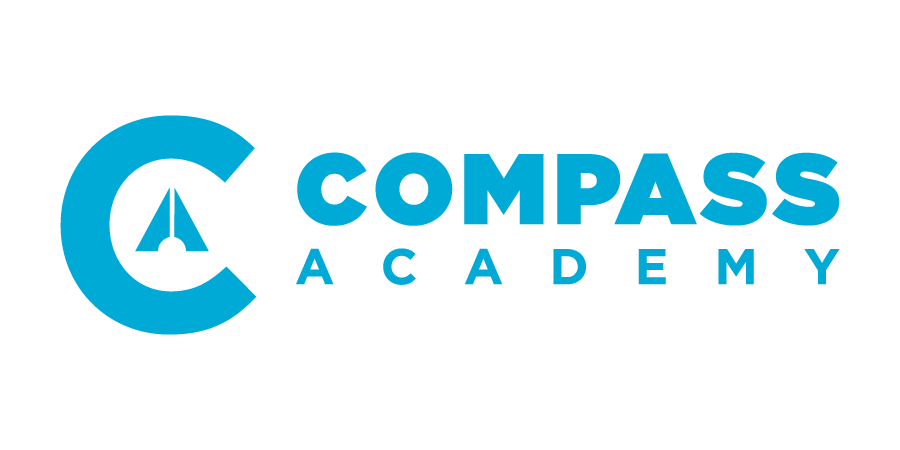 1.3 QuestionnaireStudent Name:We value your opinions/insights regarding CA3 Pastoral LeadershipWhat have you learned (that you did not already know) about Pastoral Leadership?What was your favorite aspect of Pastoral Leadership?What could improve on in the future? What could we do differently?Thank you